Propozycja aktywności dla dzieci na dzień 27.05.2020 r.Temat przewodni: Łąka w maju.Temat dnia: Wiosna na łące.1. Gimnastyka poranna.Wiosna na łące - zabawa ruchowo naśladowcza. Uczestnicy zabawy kładą się na  brzuchu                 na dywanie (macie, kocu).  Rodzic/opiekun jest Panią Wiosną,  przechodząc obok dziecka, dotyka je                i przemienia mówiąc:- kwiatek – dziecko naśladuje wówczas rozwijający się kwiat: najpierw pochyla głowę blisko kolan, następnie powoli unosi głowę i ręce; kwiatek rozwija sie kilka razy.- motyl – dziecko porusza się po pokoju, delikatnie machając skrzydełkami, ręce układa                w pozycji skrzydełek.- żabka -  dziecko naśladuje skaczącą żabę.- bocian – dziecko chodzi po łące, unosząc nogi, machając wyprostowanymi na boki skrzydłami (rękoma) i naśladuje klekot bociana.2.  Karta pracy cz.4, s.42.Policz pszczoły nastepnie połącz je z obrazkiem plastrów, do których lecą i dokończ kolorowanie plastrów miodu.3. Obejrzyj film edukacyjny Pszczoła miodna.https://www.youtube.com/watch?v=osAR2QTZfs84. Budowa pszczoły.Przyjrzyj się budowie pszczoły i zapoznaj się z  jej cyklem rozwoju. 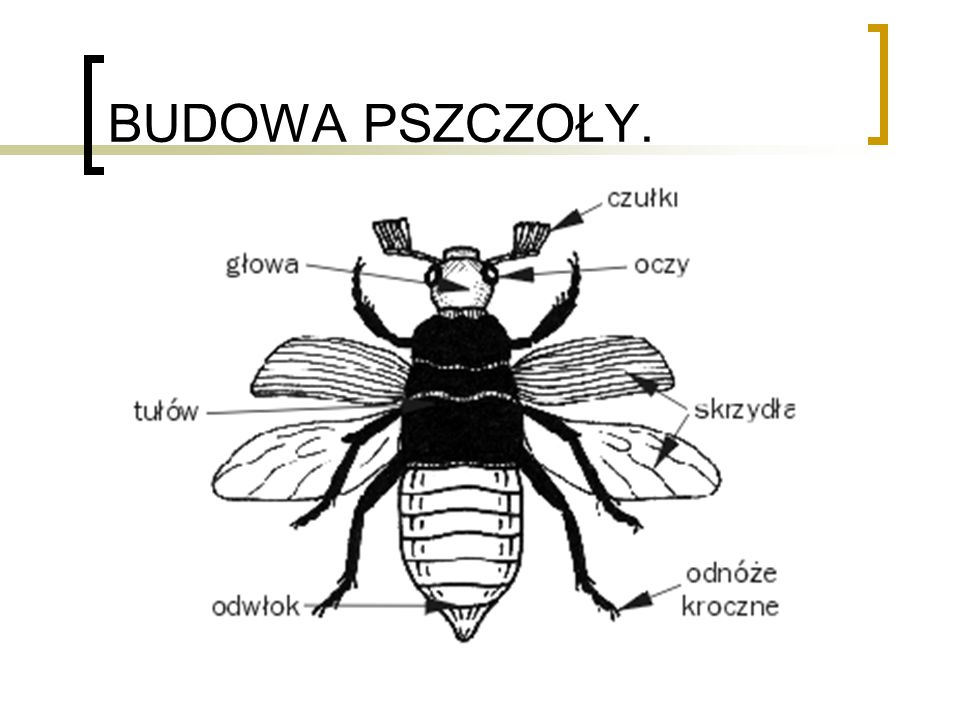 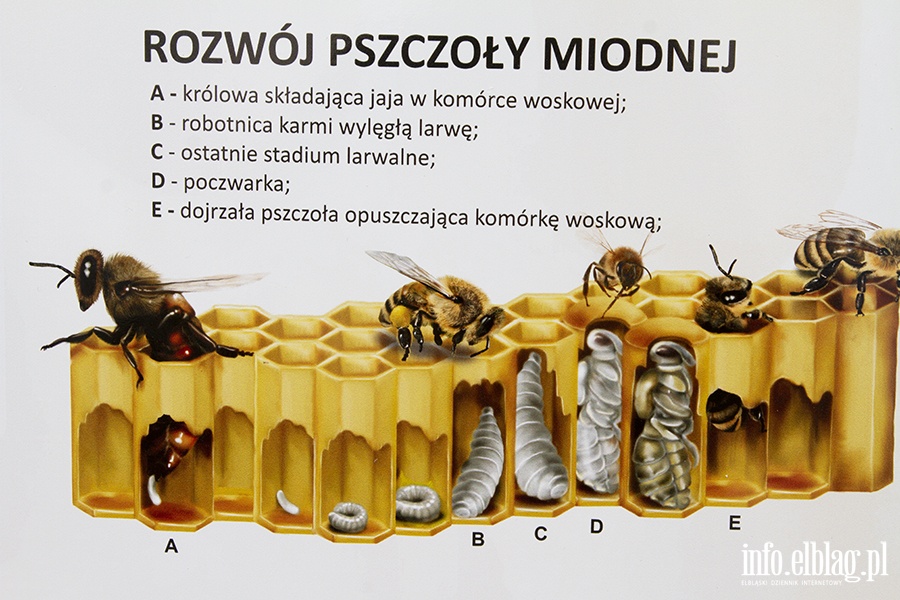 Przygotowała: Agnieszka Żołud5.  Zabawa ruchowa orientacyjno-porządkowa Wiosenna pogoda.Dziecko spaceruje po pokoju. Na hasło  Burza zatrzymuje się, klaszcząc nad głową                   i równocześnie mówiąc: bum, bum, bum. Ponownie spaceruje, na hasło Lekki wiatr – dziecko podskakuje z nogi na nogę. Ponownie maszeruje, na hasło Słońce – unosi ręce w górę, porusza nimi w nadgarstkach.6. Ćwiczenia logorytmiczne Rób to, o czym mówi wiersz.Dziecko porusza się razem z rodzicem/opiekunem zgodnie z tekstem wypowiadanego przez niego wierszyka. Zrób do przodu cztery kroki,I rozejrzyj się na boki.Tupnij nogą raz i dwa,Ta zabawa nadal trwa.Teraz w lewo jeden krok,Przysiad i do góry skok.Zrób do tyłu kroków trzy,By koledze otrzeć łzy.Klaśnij w ręce razy pięć,Na klaskanie też nasz chęć!7. Praca plastyczna PszczółkaSpróbuj wykonać taką pszczółkę jak na filmie. Powodzenia! https://www.youtube.com/watch?v=KNgDitm-oEEPrzygotowała: Agata Babińska